Бібліотека як центр освіти та культури на селі Я поділюсь досвідом, як працюю  із унікальною аудиторією- творчообдарованими користувачами.   У період, коли бібліотека  має комп’ютери з підключенням до мережі Інтернет, працювати із цією категорією користувачів стало легко і приємно. Я  пропоную  своїм користувачам слухати класичну та сучасну музику, вони, за допомогою мультимедійних засобів мандрують музеями світу, переглядають кінофільми, навчаю  працювати із віртуальною інформацією, оцінюючи та аналізуючи її- допомагаю  користувачам розкрити свій творчий потенціал.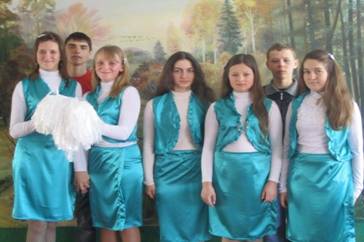 Агітбригада «Дивосвіт»- пропагує основи екологічних знань та здоровий спосіб життя. Постійний призер районних конкурсів екобригад та «Молодь  обирає  здоров’я».   Бібліотека села Звіздівки- це комфортне і затишне приміщення. Тут сприятливе середовище для дорослого і дитини. Тому і поспішають сюди молодь, студенти, щоб виконати свої творчі проектні завдання, підібрати матеріали для курсових робіт, скористатися електронною поштою, електронними підручниками, онлайн довідниками та перекладачами.  Для приклуду :користувач Зелінська Оксана має двох маленьких дітей , навчається в РДГУ і всі свої проблеми із навчанням, навчальною літературою вирішує  у бібліотеці через соціальні  мережі та електронну пошту.    Маючи природний дар співати, я об’єднала навколо себе творчих дітей, які люблять пісню, поетичне слово. Вони є хорошими лідерами у всіх заходах бібліотеки. Я даю можливість творчим користувачам потенційно рости. Клуб за інтересами «Першоцвіт», що працює при Звіздівській ПШБ- гордість школи, села , району. Ми постійні учасники і призери районних конкурсів фольклору «Котилася торба», районних конкурсів екобригад та «Молодь обирає здоров’я». Ми ведемо пропаганду здорового способу життя  серед молоді села та району.  Реалізуємо екологічні проекти, захищаємо честь школи у районі та області.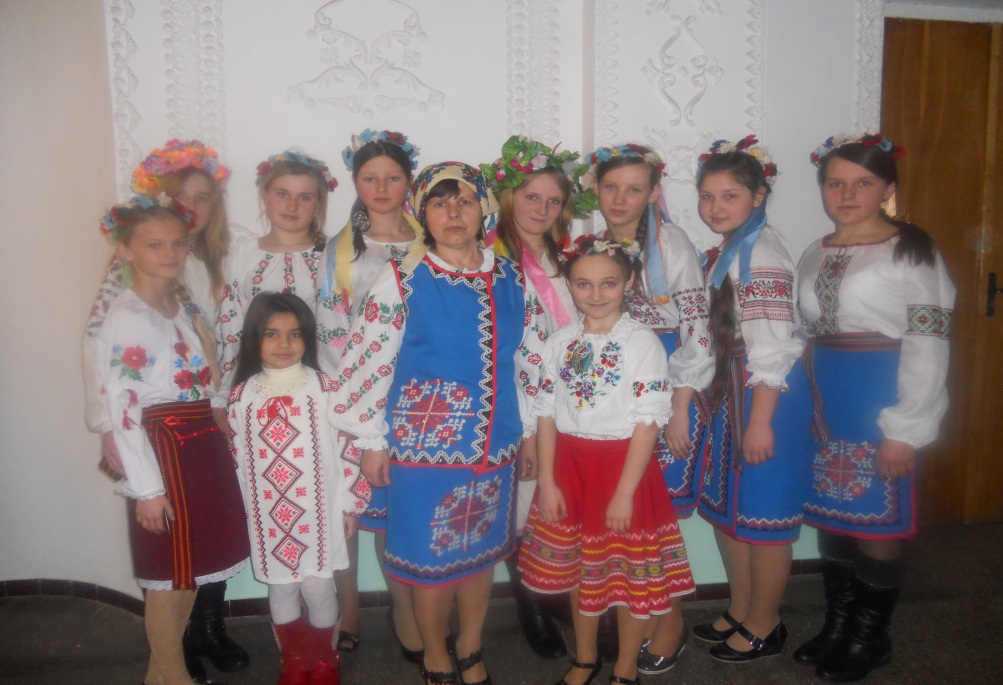 Наша цікава аудиторія. Знайомтеся : фольклорний ансамбль «Перлина».Постійний призер районних конкурсів дитячого фольклору «Котилася торба». Відтворює обряди нашого краю, записуємо на CD- диски   У  березні цього року  ми приймали участь у обласному конкурсі «Таланти багатодітної родини»,  де  отримали друге місце у жанрі вокал.Таланти багатодітної родини- обласний конкурс.  Дует у складі Марії Ягнич та Олени Мирончук  зайняли на конкурсі ІІ місце у жанрі «Вокал».   Як бібліотекар, я постійно займаюсь самоосвітою, також  беру участь у тренінгах  , які проходять  на базі обласного  тренінгового центру, опановуючи нові комп’ютерні програми.  Це дало можливість  створити «Бібліовідеостудію». Хоч  вона у нас створена тільки влітку я створила буктрейлер на книгу «Звіздівка», яка вийшла друком у червні цього року та уже записала один обряд і дві укранські народні пісні нашого регіону.    Отже, тепер ми будемо створювати відеоролики, які вчителі використовуватимуть на уроках, записуємо подкасти і всі ці нові матеріали представляємо нашим користувачам.  Звіздівську  ПШБ  відвідують  користувачі із трьох сіл   Звіздівської сільської  ради.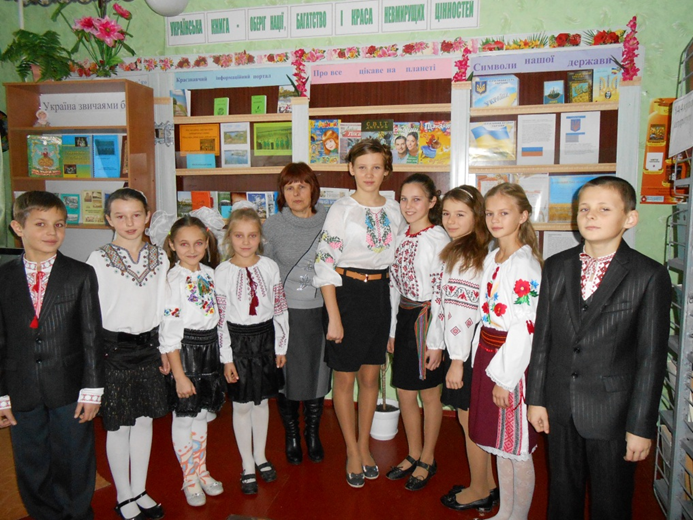   Отож, Звіздівська ПШБ має свого хорошого користувача, у нас немає проблем із відвідуванням. Я пишаюся тим, що Звіздівська ПШБ стоїть у витоків всіх освітніх і культурних заходів нашого села , сільської ради, що бібліотека не тільки забезпечує вільний і необмежений доступ до інформації, а і створює ці  джерела інформації і їх зберігає.